I N F O R M A C J AGmina Kochanowice przystępuje do Programu Operacyjnego Pomoc Żywnościowa 2014-2020 współfinansowanego z Europejskiego Funduszu Pomocy Najbardziej Potrzebującym w Podprogramie 2015. Program realizowany będzie przez Gminny Ośrodek Pomocy Społecznej w Kochanowicach. Pomocą żywnościową w ramach programu mogą być objęte osoby i rodziny znajdujące się w trudnej sytuacji życiowej, spełniające kryteria określone w art. 7 ustawy o pomocy społecznej i których dochód nie przekracza 150 % kryterium dochodowego uprawniającego do skorzystania z pomocy społecznej, tj. 813,00 zł dla osoby samotnie gospodarującej i 684,00 zł dla osoby w rodzinie.  Osoby zainteresowane pomocą w formie artykułów żywnościowych proszone są o zgłaszanie się do pracowników GOPS-u w Kochanowicach w celu kwalifikowania do udziału w programie. Weryfikacja sytuacji dochodowej rodziny niezbędna jest do udzielenia w/w pomocy. Osoby, którym zostanie wydane skierowanie do otrzymania żywności będą ją mogły odebrać w GOPS w dniu 29 lipca 2015r. po godzinie 14.00.Należy dodać, iż w ramach Programu Operacyjnego Pomoc Żywnościowa 2014-2020 Europejskiego Funduszu Pomocy Najbardziej Potrzebującym osoby korzystające z artykułów żywnościowych powinny wziąć udział w działaniach towarzyszących prowadzonych w formie warsztatów. Szczegółowe informacje udzielane są w siedzibie GOPS w Kochanowicach ul. Lubliniecka 7 lub telefonicznie pod numerem 34-3533-427.PROGRAM OPERACYJNYPOMOC ŻYWNOŚCIOWA2014 – 2020 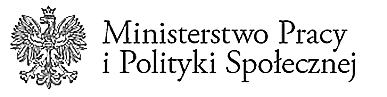 UNIA EUROPEJSKAEUROPEJSKI FUNDUSZ POMOCY
NAJBARDZIEJ POTRZEBUJĄCYM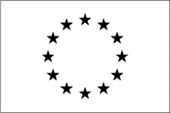 